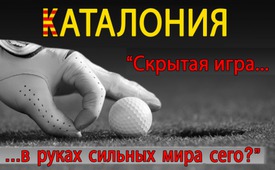 Каталония: „Скрытая игра в руках сильных мира сего?“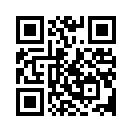 : В одном из 17 автономных сообществ Испании, Каталонии, неспокойно. Испании грозит развал. В Каталонии есть влиятельное движение за независимость, которое работает в направлении отделения от Испании. Региональное правительство Каталонии во главе с президентом Женералитата Карлесом Пучдемоном организовало референдум за незави-симость Каталонии, который был проведен в противоречивых условиях 1 октября 2017 года...В одном из 17 автономных сообществ Испании, Каталонии, неспокойно. Испании грозит развал. В Каталонии есть влиятельное движение за независимость, которое работает в направлении отделения от Испании. Региональное правительство Каталонии во главе с президентом Женералитата Карлесом Пучдемоном организовало референдум за незави-симость Каталонии, который был проведен в противоречивых условиях 1 октября 2017 года. В СМИ сообщалось о массах людей с каталонскими флагами и о насилии со стороны национальной полиции, а также со стороны гражданской гвардии – полицейского военизированного формирования, которое подчиняется министерству внутренних дел, а также министерству обороны. Согласно информации, предоставленной каталонским правительством, число тех, кто был ранен полицейскими, достигло 840 человек.
Но положение запутанно и сложно. Поразительно, что нет единства в освещении событий, даже в основных средствах массовой информации. Например, газета «Süddeutsche Zeitung» 3 октября сообщила, что международная пресса обвиняет премьер-министра Испании Мариано Рахой в эскалации конфликта. С другой стороны левый «Всемирный социалистический веб-сайт» приводит примеры того, как обозреватели ведущих газет хвалят испанское правительство как образец демократии и верховенства закона.
Немецкому философу Фридриху Ницше принадлежит следующее высказывание: «Сущест-вует только перспективное зрение». В этом смысле в этой программе не даются оконча-тельные ответы, но более подробно рассматриваются некоторые перспективы.
1.  Кто или что говорит за независимость Каталонии?
Каталонское движение за независимость основывает свою позицию на «праве на са-моопределение народов». В нем говорится, что народ имеет право свободно решать вопрос о своем политическом статусе, о государственном устройстве и форме управ-ления. После сомнительного голосования, каталонские власти сообщили о явке в 42,3% и о согласии 90% избирателей стать независимыми. По словам газеты «Süd-deutsche Zeitung», каталонцы твердо убеждены в том, что они смогут стать экономи-чески более успешными без других, более бедных, регионов Испании, в качестве но-вого члена ЕС, к чему стремиться Кабинет Пучдемона, но также и вне ЕС. Значитель-ная часть альтернативных СМИ поддерживает независимость Каталонии. В то время, как ЕС не хочет поддерживать Каталонию в борьбе за независимость, пресс-секретарь Госдепартамента США 13 сентября заявила, что правительство США будет работать «со всеми правительствами или институтами», выходящими на референдум о независимости. В этой связи стоит отметить, что, согласно внутренним документам, фонд мультимиллиардера Джорджа Сороса «Открытое Общество» финансировал организации, выступавшие за независимость Каталонии ещё в 2014 году. Джордж Сорос известен тем, что финансирует цветные революции и правительственные перевороты. Каталонский региональный президент Карлес Пучдемон хочет доложить о результатах референдума за независимость 10 октября перед областным парламентом и, по возможности, провозгласить независимость Каталонии.
2. Кто или что говорит против независимости Каталонии?
Испанское правительство под руководством премьер-министра Мариано Рахой, а также глава государства король Филипп VI высказываются против независимости Ка-талонии. Они утверждают, что Конституционный суд на их стороне, так как автоном-ное сообщество в соответствии с Конституцией не может в одностороннем порядке проводить референдум, чтобы решить вопрос своей принадлежности к Испании.
Каталонское общество глубоко расколото в вопросе о независимости. Согласно со-общению новостного портала “Spiegel Online“ от 5 октября, опросы, проводимые с 2006 года, ни разу не показали, что большинство за отделение от Испании. То, что 90%-ое согласие 1 октября отражает истинное положение дел среди населения, яв-ляется сомнительным.
Хотя учреждённые СМИ категорически не отрицают полную независимость Катало-нии, но выступают за то, что она должна быть мирной и стать результатом дискуссий, учитывающих все интересы и серьезные последствия такого шага».
Немецкий политолог Йозеф Дженнинг, глава аналитического центра «Европейский совет по международным отношениям» в Берлине, указывает, что сепаратистские движения всегда являются проблемой для ЕС, а эффекты подражания могут сильно его ослабить.
Некоторые альтернативные СМИ также утверждают, что разделение народа на раз-ные этнические группы вызовет большие проблемы, о чём, например, сказал бывший политик Социал-демократической партии Германии  Альбрехт Мюллер. Это стало очевидным в случае с бывшей Югославией.
Российский политолог Сергей Хенкин сравнивает отделение Каталонии с распадом Советского Союза, что для миллионов советских граждан стало болью и разочарова-нием.
В блоге альтернативных авторов «Свободный мир» подчеркивается тот факт, что Ка-талония уже обладает исключительной степенью автономии. Как на уровне прави-тельства, так и на законодательном уровне, регион пользуется огромной независимо-стью от Мадрида. Они считают себя квази-нацией Эта ситуация почти уникальна для европейских условий. Согласно «Свободному миру», в отличие от Крымского полу-острова, которому досаждало новое на тот момент украинское путчистское прави-тельство, здесь о патернализме со стороны Мадрида не может быть и речи. 
3. Кто еще может быть заинтересован в независимости Каталонии?
Журналист-расследователь Тони Карталуччи попытался выяснить, чего хочет до-биться независимая Каталония в политике. Каталонские политики, выступающие за независимость, решительно поддержат членство Каталонии в НАТО. Некоторые из них уже начали планировать интеграцию Каталонии в НАТО. По словам Карталуччи, давно известно, что НАТО и американские военные являются друзьями независимых малых государств. Например, в Косово вскоре после окончания бомбардировки НАТО в Югославии в 1999 году, была основана вторая по величине американская военная база в Европе.
Согласно Карталуччи, НАТО приветствует независимую Каталонию, потому что на шахматной доске появится новая фигура, чьи военные возможности можно модерни-зировать и использовать в нелегальных глобальных войнах. В документе от 2014 го-да, созданном аналитическим центром «Атлантический совет», при финансовой под-держке НАТО, говорится, что Каталония с прекрасными портами в Барселоне и Тар-рагоне позиционируется как небольшая морская держава.

Таковы только три возможные перспективы стремления Каталонии к независимости. Ясно одно: на фронтах ожесточение сильнее, чем когда-либо, и некоторые альтернативные, а также учреждённые СМИ говорят о возможной гражданской войне. Как испанское, так и ка-талонское правительства безжалостно натравливают народ друг против друга.
Здесь должен быть задан испытанный вопрос: «Кому это выгодно?» Кому выгодно отделе-ние Каталонии вплоть до гражданской войны и ослабления Европы? Уже давно не секрет, что мировые державы, такие как в настоящее время Соединенные Штаты, владеют принци-пом «разделяй и властвуй» и используют его в своих целях. Целые народы, как в бывшей Югославии, Ираке, Ливии, Сирии и т.д., даже целые континенты, как Европа, должны быть ввергнуты в хаос и дестабилизацию, чтобы они могли выступить в роли спасителя, а также обеспечить и расширить своё военное и экономическое превосходство. Наблюдайте за этой стратегией, будь то в Каталонском конфликте или в других конфликтах по всему миру.
Тони Карталуччи делает вывод: «В очередной раз обоснованные интересы населения ис-пользуются в скрытой политической игре сильных мира сего, которые злоупотребляют желаниями людей в своих целях».от от ddИсточники:http://www.freiewelt.net/reportage/gespaltene-bevoelkerung-die-zwei-gesichter-kataloniens-10072297/
https://de.wikipedia.org/wiki/Katalonien
https://de.wikipedia.org/wiki/Unabh%C3%A4ngigkeitsreferendum_in_Katalonien_2017
http://www.sueddeutsche.de/politik/spanien-bereit-zur-naechsten-kraftprobe-1.3692615
http://www.sueddeutsche.de/politik/spanien-bereit-zur-naechsten-kraftprobe-1.3692615#redirectedFromLandingpage
https://de.wikipedia.org/wiki/Volksbefragung_%C3%BCber_die_politische_Zukunft_Kataloniens_2014#Gescheiterter_Versuch_.C3.BCber_Art._150_der_Verfassung
https://www.wsws.org/de/articles/2017/10/05/pers-o05.html
https://de.wikipedia.org/wiki/Friedrich_Nietzsche
https://de.wikipedia.org/wiki/Selbstbestimmungsrecht_der_V%C3%B6lker
https://deutsch.rt.com/nordamerika/57396-weisses-haus-mischt-eu-auf/
https://deutsche-wirtschafts-nachrichten.de/2017/10/04/eu-unabhaengiges-katalonien-wird-von-ezb-finanzierung-abgeschnitten/?utm_source=Das+t%C3%A4gliche+DWN+Telegramm&utm_campaign=92265d3b73-RSS_EMAIL_CAMPAIGN&utm_medium=email&utm_term=0_3752338fa9-92265d3b73-107138637
http://www.neopresse.com/europa/george-soros-finanziert-die-katalanische-unabhaengigkeit/
http://www.srf.ch/news/schweiz/forderung-nach-abspaltung-das-kleine-wunder-vom-jura
http://www.srf.ch/news/international/krise-in-spanien-regierungs-vertreter-entschuldigt-sich-vor-laufenden-kameras
http://www.spiegel.de/politik/ausland/katalonien-dieses-referendum-darf-keinen-erfolg-haben-kommentar-a-1171424.html
https://www.srf.ch/news/international/katalonien-frage-bruessel-kann-nur-zuschauen
http://www.nachdenkseiten.de/?p=40422
https://de.sputniknews.com/politik/20171002317682469-kataloniens-abspaltung-wie-zerfall-der-udssr-experte/
http://www.neopresse.com/europa/katalonien-unabhaengigkeit-im-sinne-der-nato/
https://de.sputniknews.com/panorama/20160329308791920-camp-bondsteel-kosovo/Может быть вас тоже интересует:#GeorgeSoros-ru - Джордж Сорос - www.kla.tv/GeorgeSoros-ruKla.TV – Другие новости ... свободные – независимые – без цензуры ...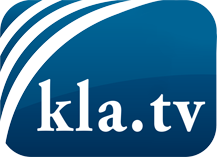 О чем СМИ не должны молчать ...Мало слышанное от народа, для народа...регулярные новости на www.kla.tv/ruОставайтесь с нами!Бесплатную рассылку новостей по электронной почте
Вы можете получить по ссылке www.kla.tv/abo-ruИнструкция по безопасности:Несогласные голоса, к сожалению, все снова подвергаются цензуре и подавлению. До тех пор, пока мы не будем сообщать в соответствии с интересами и идеологией системной прессы, мы всегда должны ожидать, что будут искать предлоги, чтобы заблокировать или навредить Kla.TV.Поэтому объединитесь сегодня в сеть независимо от интернета!
Нажмите здесь: www.kla.tv/vernetzung&lang=ruЛицензия:    Creative Commons License с указанием названия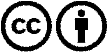 Распространение и переработка желательно с указанием названия! При этом материал не может быть представлен вне контекста. Учреждения, финансируемые за счет государственных средств, не могут пользоваться ими без консультации. Нарушения могут преследоваться по закону.